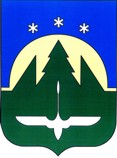 Муниципальное образованиеХанты-Мансийского автономного округа – Югрыгородской округ город Ханты-МансийскГЛАВА ГОРОДА ХАНТЫ-МАНСИЙСКАПОСТАНОВЛЕНИЕот 22 мая 2015 года                 	                              	                                              №25Ханты-МансийскОб очередном заседанииДумы города Ханты-Мансийскапятого созыва1.Провести     очередное     заседание  Думы   города    Ханты – Мансийска  пятого  созыва 26 июня 2015 года в 10 00 час.2.Включить в проект повестки дня очередного заседания Думы города Ханты-Мансийска следующие вопросы:2.1.О ходе выполнения Решения Думы города Ханты-Мансийска от             03 июня 2013 года № 397 – V РД «О Порядке принятия решения о создании, реорганизации и ликвидации муниципальных предприятий города Ханты-Мансийска».Вносит Глава Администрации города Ханты-Мансийска.2.2.О ходе выполнения Решения Думы города Ханты-Мансийска от             28 июня 2013 года № 409 – V РД «О согласовании с Главой города Ханты-Мансийска решения о создании, реорганизации и ликвидации муниципальных предприятий города Ханты-Мансийска».Вносит Глава Администрации города Ханты-Мансийска.2.3.О плане работы Думы города Ханты-Мансийска пятого созыва на второе полугодие 2015 года.Вносит Дума города Ханты-Мансийска.2.4.Разное.3.Ответственным за подготовку указанных в пункте 2 настоящего постановления вопросов представить в организационное управление аппарата Думы города Ханты-Мансийска проекты документов, согласованные                               в установленном  порядке, в полном объеме (один экземпляр в оригинале, один – электронный вариант, пятнадцать в копии), заблаговременно до дня заседания комитетов и комиссий, не позднее 15 июня 2015 года.     4.Проекты документов по вопросам, неуказанным  в пункте 2 настоящего постановления, вносятся не позднее 15 июня 2015 года. 5.В случае неподготовленности вопроса к указанному сроку ответственным представить соответствующую информацию в организационное управление аппарата Думы города Ханты-Мансийска.Глава городаХанты-Мансийска			                                     В.А.Филипенко